Ecology of PopulationsWhat is ecology? ___________________________________________________________.Population Growth - Populations grow when ___________________rate exceeds rate of mortality ________________.Age Distribution - Age-Structure Diagram shows growthpatterns of populations grouped intocategories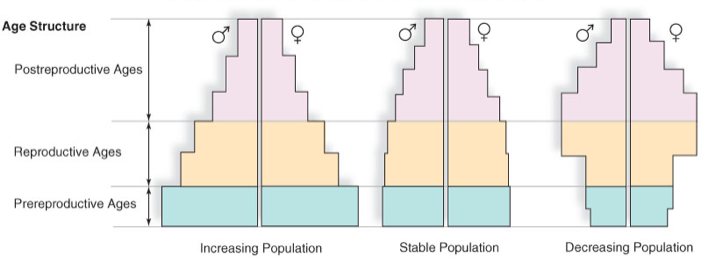 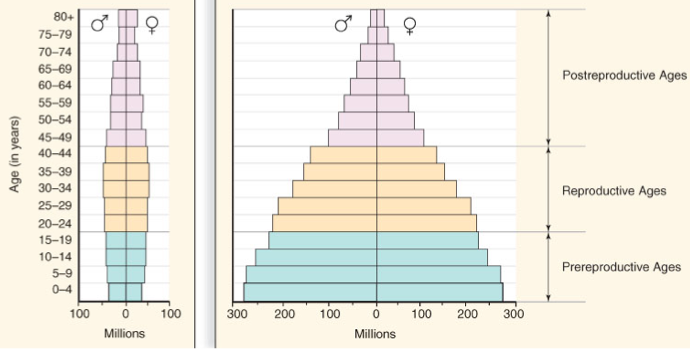 _________________           _____________________What is the difference in population density between developed and less-developed countries?_______________________________________________________________________________________________________________________.Humans are part of the Earth's __________________. Human activities can either _______________________ or _____________________ alter the balance of an ecosystem. How do human activities affect the environment? ______________________________________________________________________________________________________________________.Human impacts on the Environment:Global warmingUse of machinery by humans ________________ to be increasing _________ levels in the air.  CO2 prevents heat from escaping, possibly causing slight ___________________________ temperature increases.Deforestation• Caused by demand for ____________ products, need for ____________, farmland, housing, and roads.• ________________________ causes habitat _______________________. Animals and _______________ are forced into confined areas.Ozone depletion• Caused by aerosol chemicals called ___________________________ (CFCs).•   CFC’s– Escape into _______________________, reacts breaking down the ozone (______, a protective atmospheric layer).– _______ rays penetrate the atmosphere and                                                            cause _______________ to many organisms.                                                                Fishing activities• Demand for fish and ________________.• Commercial Fishing can be ____________________ to environment in many ways.  Invasive species (EXOTIC SPECIES)• Introduced by people _________________________ or intentionally.• Can cause problems if no ____________________ enemies are present.Do you know of any invasive species?1.2.3.4.5.  Exotic pet trade•__________________ and sell wild animals from exotic locations.• Wealthy buyers and collectors desire ____________________ animals• Animals removed from their ___________________ causes an _________________________________ in the ecosystem.Importance of the Environment:Biodiversity - Many different types of ________________________.• Organisms depend upon ____________ another.• Interfering with one organism can have a ____________________ effect to many within the ___________________.Natural resources___________-renewable includes fossil fuels (petroleum, coal).________________________ includes animals, plants, water, wind, etc.–even renewable ____________________ can run out.Renewable energy sources include _______________________, geothermal energy, _________________ currents. Agricultural–DDT–Fertilizers–Animal _______________ (nitrogen)Homes–Strong ________________ agentsIndustry–___________ gases and wastes–______________ rainSum it Up!What are three new things you learned about Ecology?1.2.3.Has your opinion changed about the environment? Explain.What can you do to help the environment? Explain.